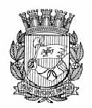 Publicado no D.O.C. São Paulo, 229, Ano 61 Sexta-feira.09 de Dezembro de 2016Secretarias, Pág.43DESENVOLVIMENTO,TRABALHOE EMPREENDEDORISMOGABINETE DO SECRETÁRIODESPACHO DO SECRETÁRIO2008-0.100.343-8SDTE e a Subprefeitura da Mooca - Termo de Cooperação– PRORROGAÇÃO DO PROJETO “Operação Trabalho naSubprefeitura da Mooca”. I - À vista dos elementos constantesdo presente, em especial a manifestação da parceira, da SupervisãoGeral de Qualificação, Supervisão de Execução Orçamentariae Financeira, Coordenadoria do Trabalho e da AssessoriaJurídica desta SDTE, que acolho, de acordo com a competênciaque me é conferida pela Lei Municipal nº. 13.164/01 e Decretonº. 50.995/09, no âmbito do Programa Operação Trabalho daPMSP/SDTE, conforme determina a Lei Municipal nº. 13.178/01com nova redação dada pela Lei Municipal nº 13.689/03, regulamentadapelo Decreto nº. 44.484/04, alterado pelo Decreto nº44.661/04, AUTORIZO a prorrogação do nono aditivo ao Termode Cooperação firmado entre a Secretaria Municipal do Trabalho,atual Secretaria Municipal do Desenvolvimento, Trabalhoe Empreendedorismo – SDTE e a Subprefeitura da Mooca, peloperíodo de 31/12/2016 a 31/12/2017, visando a continuidadedo “Programa Operação Trabalho na Subprefeitura da Mooca”,no valor Total estimado em R$ 121.968,00 (cento e vinte e ummil, novecentos e sessenta e oito reais). II- Desta forma, diantedas informações da SEOF contidas em fls. 595/596 do processoadministrativo onde junta cópia do Quadro de Detalhamentoda Despesa -QDD enviado a Câmara Municipal de São PauloAUTORIZO, emissão da Nota de Empenho, que onerará a dotaçãoorçamentária 30.10.11.333.3019.8088.3.3.90.48.00 deacordo com a disponibilidade financeira do exercício de 2017,e em obediência ao princípio da anualidade a dotação própriano próximo exercício financeiro, observadas as formalidadeslegais, as cautelas de estilo e as disposições contidas nas LeisComplementares n.º 101/00 e 131/2009-LRF.DESPACHO DA SECRETÁRIA ADJUNTA2015-0.242.669-9SDTE e CEEP - Prestação Final de Contas – Emenda Parlamentar.I – No exercício da competência que me foi atribuídapela Portaria 113/2015-SDTE, à vista dos elementos de convicçãoconstantes do presente, especialmente do parecer técnico,constantes às fls. 700/703, da Coordenadoria do Trabalho,responsável pela análise da prestação das contas, bem como doacompanhamento das ações propostas e realizadas no Termode Convenio de nº 004/2015/SDTE, bem como do parecer daAssessoria Jurídica, que acolho e adoto como razão de decidir,com fundamento nos artigos 19 à 26 do Decreto Municipal nº49.539/2008 e artigos 24 a 32 da Portaria Intersecretarial nº06/2008/SF/SEMPLA, APROVO PARCIALMENTE a prestação decontas final apresentada pelo Centro de Educação, Estudo ePesquisas - CEEP, inscrita no CNPJ sob o nº 02.809.261/0001-82, referente a implantação do projeto “Formação Social eProfissional”, que constituiu na capacitação por intermédio decursos de: Serigrafia, Elétrica Básica e Percussão. II – Em consequência,nos termos do artigo 25, inciso I, do Decreto Municipalnº 49.539/2008 e artigo 31 e inciso I da Portaria Intersecretarialnº 06/2008/SF-SEMPLA, fica a Convenente INTIMADA a recolheraos cofres públicos o valor remanescente, devidamenteatualizado, incluindo os rendimentos da aplicação no mercadofinanceiro, no prazo máximo de 30 (trinta) dias contados dadata da intimação, sob pena de inscrição no CADIN Municipal,observando o procedimento previsto na Lei 14.094/2005. III –Dessa decisão caberá recurso no prazo de 15 (quinze) dias, nostermos do artigo 26 do Decreto Municipal nº 49.539/2008 c/cartigo 32 da Portaria Intersecretarial nº 06/2008/SF-SEMPLA.DESPACHO DO SECRETÁRIO2016-0.267.041-9SDTE e Agência São Paulo de Desenvolvimento – ADESAMPA. Recomposição de despesas referente às de constituiçãoe instalação da ADE SAMPA.I – À vista das informações e documentos contidos nopresente, especialmente do Memorando nº 092/2016 – SDTE/GAB da Supervisão Geral de Administração Finanças e Supervisãode Execução Orçamentária e Finanças, e a manifestaçãoda Assessoria Jurídica proferidas, de acordo com a competênciaque me é conferida pelo inciso IV do artigo 2º da Lei n.º13.164/01, combinado com o artigo 61 do Decreto 50.995/09e o artigo 38 da Lei 15.838/13, AUTORIZO o empenho no valorde R$ 240.600,00 (duzentos e quarenta mil e seiscentos reais),onerando a dotação nº 30.10.11.334.3019.8.098.3.3.90.39.00.00 para Agência São Paulo de Desenvolvimento – ADE SAMPA,inscrita no CNPJ sob 21.154.061/0001-83.COORDENADORIA DE SEGURANÇA ALIMENTARE NUTRICIONALPORTARIA Nº 22/SDTE/COSAN/2015A COORDENADORIA DE SEGURANÇA ALIMENTAR E NUTRICIONAL-COSAN, no uso das atribuições que são conferidaspor Lei, em especial a que lhe é determinada pelo art. 27, incisoI, do Decreto 48.172, de 06 de março de 2007, que dispõe sobreo funcionamento das feiras livres no Município de São Paulo;CONSIDERANDO, a solicitação do Supervisor de Feiras--Livres, para criação de feira orgânica, registro nº 6402-5, querealizaram as sextas feiras, na Rua dos Trilhos, nº 869, Subprefeiturada Mooca;CONSIDERANDO, por fim, que será realizada em área confinada,atenderá as especificações técnicas dispostas no Decretonº 48.172, de março de 2007.RESOLVE:Art. 1º-OFICIALIZAR a feira livre denominada ”FEIRA LIVREDE ORGÂNICOS DA MOOCA” , registro 6402-5, que se realizaráas sextas feiras, na rua dos Trilhos, 869, local confinado, regiãoda Subprefeitura da Mooca.Art. 2º - À Supervisão de Feiras Livres caberá adotar asmedidas necessárias ao integral atendimento das exigênciasestabelecidas pelo Decreto nº 48.172, de 06 de março de 2007.Art. 3º - Esta portaria entra em vigor na data de sua publicação.(Republicada por ter saído com incorreção no DOC de29/09/2015, pág. 5)DESPACHO DO COORDENADOR2016-0.229.069-1COSAN – Autorização para utilização de área. A Coordenadoriade Segurança Alimentar e Nutricional-COSAN, nouso das atribuições dadas por Lei, especialmente o Decreto nº56.399/2015 e Decreto nº 46.398, de 28 de setembro de 2005.RESOLVE: 1. À vista das informações e dos demais elementoscontidos no presente, notadamente da manifestação da Supervisãode Mercados e Sacolões e da Assessoria Jurídica, queacolho e adoto como razão de declarar PREJUDICADO o pedidoformulado pela Associação dos Permissionários do MercadoMunicipal de Santo Amaro, pessoa jurídica de direito privadodevidamente inscrita no CNPJ nº 00.603.591/0001-91, nostermos do art. 35, da Lei nº 14.141/2006.2016-0.229.071-3COSAN – Autorização para utilização de área – A Coordenadoriade Segurança Alimentar e Nutricional-COSAN, nouso das atribuições dadas por Lei, especialmente o Decreto nº56.399/2015 e Decreto nº 46.398, de 28 de setembro de 2005.RESOLVE: 1. À vista das informações e dos demais elementoscontidos no presente, notadamente da manifestação da Supervisãode Mercados e Sacolões e da Assessoria Jurídica, queacolho e adoto como razão de declarar PREJUDICADO o pedidoformulado pela Associação dos Permissionários do MercadoMunicipal de Santo Amaro, pessoa jurídica de direito privadodevidamente inscrita no CNPJ nº 00.603.591/0001-91, nostermos do art. 35, da Lei nº 14.141/2006.2016-0.260.850-0COSAN – Autorização de área por 90 dias Central de AbastecimentoLeste. A Coordenadoria de Segurança Alimentar eNutricional-COSAN, no uso das atribuições dadas por Lei, especialmenteo Decreto nº 56.399/2015 e Decreto nº 46.398, de 28de setembro de 2005. RESOLVE: 1. À vista das informações e dosdemais elementos contidos no presente, notadamente da manifestaçãoda Supervisão de Mercados e Sacolões e da AssessoriaJurídica, que acolho e adoto como razão de decidir, INDEFIRO opedido formulado pela empresa Daniel Rodrigues Bonifácio - ME,pessoa jurídica de direito privado devidamente inscrita no CNPJ nº26.089.640/0001-03, que deverá aguardar melhor oportunidade.Secretarias, Pág.47PARELHEIROSGABINETE DO SUBPREFEITODESPACHO Nº 428/00-SPPA/GAB/2016INTERESSADO: SDTE/CTASSUNTO: Autorização de continuidade da utilização do espaçoDo Oficio n.º 123/2016 - SDTE/CTI – De acordo com os elementos contidos no presente e nouso das atribuições que me foram conferidas pela lei nº 13.399artigo 9º inciso XXVI, e considerando a necessidade da continuidadedos trabalhos do Centro de Apoio ao Trabalho – CATpela Secretaria Municipal de Desenvolvimento, Trabalho e Empreendedorismo– SDTE Autorizo a continuidade da utilizaçãodo espaço de 129,65 m², no interior do prédio sede a esta Subprefeitura,situado ao lado da Praça de Atendimento próximo àentrada principal desta Subprefeitura, pelo período de 02 (dois)anos, a contar da data de assinatura do Termo de Cooperação aser firmado entre as partes, podendo ser prorrogado por iguaise sucessivos períodos.II – SDTE/CT.Edita, Pág.87DESENVOLVIMENTO,TRABALHOE EMPREENDEDORISMOFUNDAÇÃO PAULISTANA DE EDUCAÇÃOE TECNOLOGIAEDITAL Nº 001/2017 ETSP - PROF. MAKIGUTIPROCESSO SELETIVO DE ALUNOS PARA INGRESSONOS CURSOS OFERECIDOS PELA ESCOLATÉCNICA DE SAÚDE PÚBLICA“Prof.Makiguti”01/2017A Fundação Paulistana de Educação, Tecnologia e Cultura– Secretaria Municipal do Desenvolvimento, Trabalhoe Empreendedorismo e a Escola Técnica de Saúde Pública“Prof.Makiguti”, por meio do IGDRH, torna público o ResultadoFinal da Prova Objetiva e o Resultado Provisório daAvaliação da Comprovação da Escolaridade, conforme capí- tulos 5, 6, 7 e 8 do Edital de Abertura do Processo Seletivo. 1. Compõe este edital o Anexo Único, contendo o Resultado Final da Prova Objetiva e o Resultado Provisório da Avaliação da Comprovação da Escolaridade em ordem alfabética. 2. O não comparecimento à prova objetiva implica na eliminação automática do candidato. 3. A interposição de recursos contra o Resultado Provisório da Avaliação da Comprovação da Escolaridade poderá ser feita no dia 12/12/2016, através do login no endereço http://igdrh.org.br/concursos_igdrh/Home/DetalhesConcurso/270 e no posto localizado na escola “Prof. Makiguti”, nos termos do Edital de Abertura. As demais disposições permanecem inalteradas. Para que não se alegue ignorância, faz baixar o presente edital do Processo Seletivo que será publicada no endereço eletrônico www.igdrh.org.br, bem como no Diário Oficial da Cidade de São Paulo –DOC.Licitações, Pág.143DESENVOLVIMENTO,TRABALHOE EMPREENDEDORISMOGABINETE DO SECRETÁRIODESPACHO DA SECRETÁRIA ADJUNTA2015-0.295.800-3SDTE - Pregão Eletrônico – Patrulha Agrícola. I – No exercícioda competência que me foi atribuída pela Portaria Municipalnº 040/2013/SDTE/GAB, à vista das informações e documentoscontidos no presente processo administrativo, considerandoas manifestações da Coordenadoria de Segurança Alimentare Nutricional, da Supervisão de Execução Orçamentária eFinanceira, da pesquisa mercadológica e do parecer exaradopela Assessoria Jurídica desta Pasta, cujos fundamentos acolho,AUTORIZO a reabertura do procedimento licitatório, na modalidadePREGÃO ELETRÔNICO nº 016 - A/SDTE/2016, tipo MenorPreço, com fundamento na Lei Municipal nº 13.278/02, nos Decretosdo Município nº 43.406/2003, 44.279/03, nº 46.662/05,nº 56.475/2015 nº 54.102/2013, Lei Complementar nº 123/2006alterada pela Lei Complementar nº 147/2014 e nas Leis Federaisnº 10.520/02 e nº 8.666/93, objetivando a contrataçãode empresa especializada no fornecimento de mão de obra einsumos destinados aos serviços de operação de máquinas eimplementos agrícolas do programa de Patrulha AgroecológicaMecanizada da zona rural do Município de São Paulo, conformecondições constantes do Termo de Referência – Anexo I, queobrigatoriamente deverá ser observado pelos interessados.II – Ademais, APROVO a minuta de Edital acostada ao ProcessoAdministrativo em epígrafe, observando, ainda, que a despesaonerará as seguintes dotações orçamentárias: 30.10.08.605.3011.4.301.3.3.90.39.00.00. 30.10.08.605.3011.4.301.3.3.90.30.00.00 deste exercício financeiro, e em atenção ao princípioda anualidade, deverá o restante das despesas onerar dotaçãoprópria do exercício vindouro.Extrato de Edital de LicitaçãoAcha-se aberta na Secretaria Municipal do Desenvolvimento,Trabalho e Empreendedorismo – SDTE da Prefeiturado Município de São Paulo – PMSP, a reabertura da licitação,na modalidade PREGÃO ELETRÔNICO Nº 016 - A/SDTE/2016,Oferta de Compra nº 801007801002016OC00048, tipo MENORPREÇO, a ser realizado por intermédio do sistema eletrônicode contratações denominado “Bolsa Eletrônica de Compras doGoverno do Estado de São Paulo”, com fundamento nas LeisFederais: nos 10.520/02 e, subsidiariamente a 8.666/93 e suasatualizações e Lei Complementar nº 123/06 e suas alteraçõese Legislações municipais: Lei nº 13.278/02, Lei nº 14.094/05,Decreto nº 44.279/03 e Decreto nº 54.102/2013.Processo Administrativo nº. 2015-0.295.800-3 - PregãoEletrônico nº 016 - A/SDTE/2016.Objeto: Contratação de empresa especializada no fornecimentode mão de obra e insumos destinados aos serviços deoperação de máquinas e implementos agrícolas do programade Patrulha Agroecológica Mecanizada da zona rural do Municípiode São Paulo, conforme condições constantes do TERMO DEREFERÊNCIA - ANEXO I do Edital, objeto que obrigatoriamentedeverá ser observado pelos interessados.Início da Sessão: 22/12/2016 – Quinta – Feira - 10:00horas.Endereço: Secretaria Municipal do Desenvolvimento, Trabalhoe Empreendedorismo, Avenida São João, 473 – 5º andar– CENTRO - CEP. 01035-000 – São Paulo SP.O Caderno de Licitação, composto de EDITAL e seus ANEXOS,poderá ser adquirido na Supervisão Geral de Administração eFinanças da Secretaria Municipal do Desenvolvimento, Trabalhoe Empreendedorismo, mediante o recolhimento do preço público,junto à rede bancária credenciada, conforme o disposto no DecretoMunicipal nº 56.737/2015, aos cofres públicos, por meio deGuia de Arrecadação, até o último dia útil que anteceder a datadesignada para a abertura do certame ou gratuitamente atravésdos endereços eletrônicos da Prefeitura do Município de São Paulo– PMSP: http://e-negocioscidadesp.prefeitura.sp.gov.br ou pelaBolsa Eletrônica de Compras do Governo do Estado de São Paulowww.bec.sp.gov.br, mediante a obtenção de senha